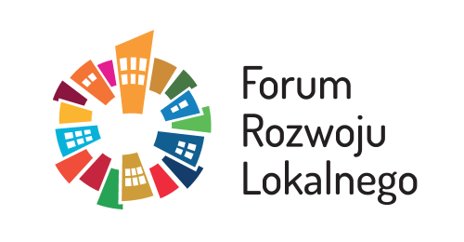 CYKL SEMINARIÓW„URUCHOMIENIE ENDOGENNYCH POTENCJAŁÓW WARUNKIEM ROZWOJU MAŁYCH I ŚREDNICH MIAST”XXV SEMINARIUM Polityki horyzontalne i sektorowe UE - programy i inicjatywy Komisji Europejskiej dedykowane miastom 25 listopada 2021 r.Moderowanie: Ryszard Grobelny, Magdalena Skwarska 09:45 – 10:00Logowanie się do systemu on-line 10:00 – 10:10Powitanie uczestników i wprowadzenie do seminarium 10:10 – 10:20OTWARCIE KONFERENCJIMACIEJ AULAK, Ministerstwo Funduszy i Polityki RegionalnejANDRZEJ PORAWSKI, Związek Miast Polskich10:20 – 10:35Europejska polityka miejska – Nowa Karta Lipska, Porozumienie z Ljubljany – Jan Olbrycht, Intergrupa URBAN, Poseł PE 10:35 – 10:50Realizacja polityki miejskiej UE i ONZ w Polsce, WUF 2022 – Wiktoria Saganowska, Zastępca Dyrektora Departamentu Strategii, Ministerstwo Funduszy i Polityki Regionalnej10:50 – 11:05Taksonomia – system jednolitej klasyfikacji działań na rzecz zrównoważonego rozwoju jako nowy warunek wdrażania projektów w Unii Europejskiej – Ryszard Pawlik, doradca parlamentarny ds. Komisji Przemysłu, Badań Naukowych i Energii Parlamentu Europejskiego11.05 – 11.15Program Horyzont Europa – bezpośrednie propozycje dla miast, Aneta Maszewska, Krajowy Punkt Kontaktowy, NCBiR11:15 – 11:25 Misja “Adaptation to Climate Change” – Maciej Woszczyk, EU Policy Advisor, Biuro NCBiR w Brukseli11.25 – 11.35Przerwa11:35 – 11.50Misja „100 neutralnych dla klimatu i inteligentnych miast do 2030 roku” - otwarty nabór – Aleksandra Olejnik, Dyrekcja Generalna ds. Badań i Rozwoju, Komisja Europejska11:50 – 12:00 Pytania i dyskusja   12:00 – 12:10Inicjatywa Europejska – Nowy Europejski Bauhaus – Hubert Trammer, ambasador NEB12.10 – 12:30Program LIFE - nowy nabór w pierwszej połowie 2022 – Radosław Domagała, Punkt Kontaktowy Programu LIFE, NFOŚiGW 12:30 – 12:45Doświadczenia Urban Innovative Actions 2014-20 oraz kontynuacja w ramach EUI w latach 2021-27 – Agnieszka Siłuszek, Project Coordinator, Sekretariat UIA/EUI 12.45 – 12.55EIT Urban Mobility, European Institute of Innovation and Technology – Mateusz Kałuża, Business Creation, EIT Urban Mobility12.55 – 13.05Program URBACT – osiągnięcia obecnej perspektywy i plany na przyszłą - Aldo Vargas-Tetmajer, Krajowy Punkt  URBACT w Polsce, ZMP 13:05 – 13:20Pytania i dyskusja 13:20ZAKOŃCZENIE SEMINARIUM – ANDRZEJ PORAWSKI, dyrektor Biura ZMP